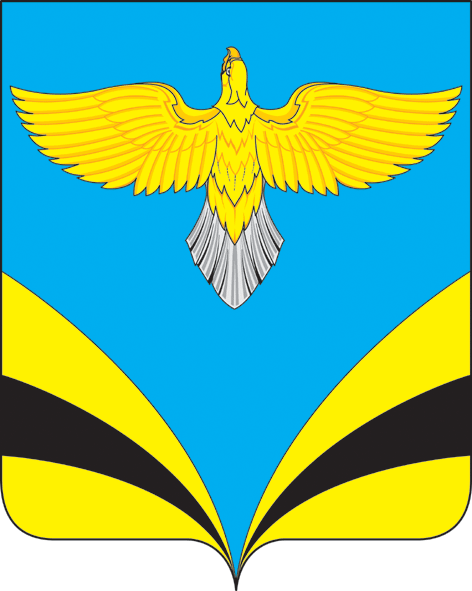            Администрация 						сельского поселения  Васильевка 		           муниципального района Безенчукский		          Самарской области					 Центральная ул., 50, с. Васильевка, 446235				 тел.:(84676) 49-3-86                 факс: 49-3-16e-mail: adm.vasiljewka@yandex.ru						     ОКПО 79170685, ОГРН 1056362024806ИНН 6362012495, КПП 636201001ПОСТАНОВЛЕНИЕ   от 25.11.2020  г.      №62О внесении изменений в Порядок предоставления в аренду имущества, находящегося в собственности сельского поселения Васильевка муниципального района Безенчукский Самарской области, свободного от прав третьих лиц (за исключением права хозяйственного ведения, права оперативного управления, а также имущественных прав субъектов малого и среднего предпринимательства), включенного в перечень имущества, используемого в целях предоставления его во владение и (или) в пользование на долгосрочной основе субъектам малого и среднего предпринимательства и организациям, образующим инфраструктуру поддержки субъектов малого и среднего предпринимательства, утвержденныйПостановлением Администрации сельского поселения Васильевка муниципального района Безенчукский Самарской области от 28.03.2019 № 19В соответствии с Федеральным законом от 24.07.2007 №  209-ФЗ «О развитии малого и среднего предпринимательства в Российской Федерации»,  Уставом сельского поселения Васильевка муниципального района БезенчукскийПОСТАНОВЛЯЮ:Внести в Порядок предоставления в аренду имущества, находящегося в собственности сельского поселения Васильевка муниципального района Безенчукский Самарской области, свободного от прав третьих лиц (за исключением права хозяйственного ведения, права оперативного управления, а также имущественных прав субъектов малого и среднего предпринимательства), включенного в перечень имущества, используемого в целях предоставления его во владение и (или) в пользование на долгосрочной основе субъектам малого и среднего предпринимательства и организациям, образующим инфраструктуру поддержки субъектов малого и среднего предпринимательства, утвержденный Постановлением Администрации сельского поселения  Васильевка муниципального района Безенчукский Самарской области от 28.03.2019 № 19 изменения в следующем порядке:- дополнить пунктами 1.1. и 1.2 следующего содержания:	«1.1. Физические лица, не являющиеся индивидуальными
предпринимателями и применяющие специальный налоговый режим
«Налог на профессиональный доход» (далее – физические лица,
применяющие специальный налоговый режим), вправе обратиться
в порядке и на условиях, которые установлены частями 2–6 статьи
14 Федерального закона «О развитии малого и среднего
предпринимательства в Российской Федерации», за оказанием
имущественной поддержки, предусмотренной настоящим Порядком.	1.2. Оказание имущественной поддержки физическим лицам,
применяющим специальный налоговый режим, осуществляется в
соответствии с настоящим порядком и условиями».2. Настоящее Постановление вступает в силу со дня официального опубликования. 	3. Опубликовать настоящее Постановление в газете «Вестник сельского поселения Васильевка» и разместить на официальном сайте  сельского поселения Васильевка муниципального района Безенчукский в сети Интернет4.  Контроль за исполнением оставляю за собой.Глава  сельского поселения Васильевка муниципального района Безенчукский   		                             Т.А.Баннова Исп. Голованова О.Ф.49-3-16